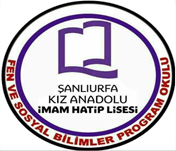 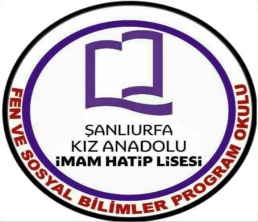 HAFIZLIK İÇİN 16 NEDENNeden Hafızlık Yapıyorum?Sevgili Hafız Adayı,Elbette bu uzun yola çıkmandaki asıl gaye Allah'ın rızasını kazanmak.Bu amaç doğrultusunda, hafızlığın dünya ve ahirette neler kazandıracağını görmen için bu broşürü hazırladık. Sana en doğru ve kapsamlı bilgiyi aktarmak için küresel çapta literatür taraması yaparak; bilimsel makalelerden, uzmanlar tarafından kanıtlanmış objektif verilerden faydalandık.Bütün çabamız, hafızlığın sana kattığı değeri fark etmen ve hayatını bu bilinçle şekillendirmen için. Unutma, her zorlukla beraber bir kolaylık vardır.HAFIZA ALANININ GENİŞLEMESİNİ SAĞLARKur'an ezberlemek zihinsel egzersiz yapmak gibidir. Ezberlemeye çalıştığın sayfayı ne kadar çok tekrar edersen nöronlar ve beynin arasındaki bağ o kadar güçlü olur. Böylelikle beyninin hafıza kapasitesi artar. Bunu hafıza çipini 16 GB'tan 128 GB'a çıkarmak gibi düşünebilirsin.Unutma, ezberledikçe beynin kendini güncellemeye devam edecek. 	SINIRLARINI KEŞFET!	ZEKANI GELİŞTİRİR VE SENİ DAHA AKILLI YAPAR.Yapılan araştırmalarda hafızlık yapan öğrencilerin zekâ seviyesinde, hafızlıktan sonra belirgin bir artış olduğu tespit edilmiştir. Nörobiyologlar, metinleri hatırda tutmanın beyni daha hızlı ve çevik hâle getirdiğini söylüyorlar. Bu beyinsel gelişim, senin daha kapsamlı düşünce yapısına sahip olmanı sağlar.Kur'an ezberleyerek problem çözme becerini geliştirebilir, böylece karmaşık düşüncelerin içinden daha kolay çıkabilirsin. 	KENDİNİ FARK ET!	BEYNİNİN SINIRLARINI ZORLAMANIN EN İYİ YOLUDUR.Tıpkı spor salonunda egzersiz yaparken olduğu gibi tutarlı ve zorlayıcı egzersiz, beyin gelişimini sürdürmenin anahtarıdır. Ezber yapmak, zihinsel olarak daha sağlıklı bir şekilde beynini çalıştırmanın en kolay ve masrafsız yoludur. Spor salonunda nasıl hafif egzersizlerden başlayıp daha zorlayıcı olanlarla devam ederek gelişim sağlanabiliyorsa ezber yaparken de aynı sistem geçerlidir.Hafızlıkta kısa ezberlerle başlayıp üzerine ekleme yaparak uzun sayfaları belleğe almak, beyninin sınırlarını zorlamak için en iyi fırsat. 	BEYNİNİ GELİŞTİR!	YENİ ŞEYLER ÖĞRENMENİ KOLAYLAŞTIRIR VE ÜRETKENLİĞİNİ ARTTIRIR.Ezber yaparken beynimiz yeni gelen bilgileri kaydetmek için bir “çalışma belleği” oluşturuyor. Bilim adamları, bu çalışma belleğini yeni ezberlerle dolduranlarınmatematikte ve okuduğunu anlama becerilerinde daha iyi olduklarını söylüyor. Aynı zamanda bu çalışma belleği, senin üretkenliğin için de çok önemli. Hollandalı bilim adamları, çalışan bellek kapasitesini güçlendirenlerin daha üretken performans sergilediğini kanıtlamışlar.Hafızlık, çalışma belleğini güçlendirmek için en iyi yol.STRESİ AZALTIR VE SAĞLIĞINI İYİLEŞTİRİR.Kur'an ezberlemek beyninin hafıza kapasitesini arttıracağı için yaşamını daha verimli organize edebilirsin ve stres düzeyin azalır. Bildiğimiz üzere stres; kalp hastalığı, obezite, anksiyete ve depresyon gibi birçok sağlık sorunuyla ilgilidir. Ne kadar az stresli olursak aynı oranda sağlığımız da gelişme gösterecektir. Ayrıca stres seviyeni düşürmek belleğini daha da geliştirir ve bunun olumlu yansımalarını hayatının her alanında görebilirsin.ZİHİNSEL HASAR OLUŞUMUNU YAVAŞLATIR.Kur'an'ı ezberlemek ve düzenli olarak tekrar etmek yaşam boyu sürdürülebilir hafıza eğitimi türlerinin başında gelir. Ulusal Sağlık ve Yaşlanma Enstitüsünden araştırmacılar; ezber yapmanın tipik bilişsel gerilemeyi 7 ila 14 yıl ertelediğini ve Alzheimer, Demans gibi bilişsel hastalıkları önleme potansiyeline sahip olduğunu keşfetmiştir.Hafızlık yaparak hafızanı güçlendirmek ve bunun doğal sonucu olarak yaşlılıkta da zinde kalmak senin elinde.ODAKLANMA BECERİNİ GELİŞTİRİR.Uzmanlar; erken yaşlarda ezber yapan öğrencilerin, lise ve üniversite dönemlerinde derslerine odaklanma becerilerinin arttığını söylüyor. Yani erken yaşlarda Kur'an ezberleyerek ileriki dönemlerde okul derslerine odaklanma becerini geliştirebilirsin.Unutma, konsantrasyonun ne kadar yüksek olursa yaptığın işlerden aldığın verim de aynı miktarda artacaktır! Hafızlıkla birlikte gelen bu beceriyi hayatının her alanına yansıtabilirsin.AKADEMİK BAŞARINI ARTTIRIR.Bilimsel araştırmalar, aynı zekâ düzeyine sahip öğrencilerden hafızlık yapanların, hafızlık yapmayanlara göre daha yüksek akademik başarı gösterdiğini kanıtlamıştır. Çocukluk döneminde verilen hafızlık eğitimi, bilişsel ve duyuşsal potansiyeli erken yaşlarda geliştirmeye yardımcı olur. Kur'an ezberleyerek beynini sürekli işler hâlde tutan öğrencilerin, okul derslerindeki başarılarında belirgin bir şekilde gelişme tespit edilmiştir.AHLAKINI GÜZELLEŞTİRİR.Okul çağındaki çocuklar (4. ve 5. sınıf) arasında yapılan araştırmada ahlaki yargı ve sosyal gelişim düzeyi; hafızlık yapan öğrencilerde, yapmayanlara göre daha yüksek çıkmıştır. Bu çalışma; Kur'an temelli eğitim yapan okulların, çocukların toplumsal ahlaki kuralları benimsemesine ve sosyal yönden kendilerini geliştirmelerine daha fazla katkı sağladığını göstermiştir.Kur'an ahlakını, hayatının her alanında yaşayarak hafızlığını daha anlamlı hâle getirebilirsin.SOSYAL İLİŞKİLERİNİ GÜÇLENDİRİR.Yapılan araştırmalarda hafızlığın, bireylerin sosyal yaşantısında ve aile ilişkilerinde olumlu yansımaları olduğu tespit edilmiştir. Hafızlık yapan öğrencilerin anne-babalarına karşı daha saygılı oldukları ve ileriki yaşantılarında İslam'ın öğretilerini daha sıkı takip ettikleri görülmüştür. Ayrıca uzmanlar, hafızların toplumda daha saygın ve ayrıcalıklı bir yere sahip olduğunu ifade ediyor. Hafızlık, bütün sosyal hayatını olumlu yönde etkiliyor ve bunu fırsata çevirmek senin elinde.ANNE BABANA VEREBİLECEĞİN EN GÜZEL ARMAĞANDIR.Muaz el-Cüheni (r.a)'den rivayete göre Efendimiz (s.a.v.) buyurmuştur ki:“Her kim Kur'an ezberler ve onunla amel ederse, kıyamet gününde anne ve babasına bir taç giydirilecektir ki, güneş evlerinizde olsaydı o taç, o güneşten daha ışıklı olurdu.”Şüphesiz, her anne baba için o büyük günde evlâdı sayesinde böylesine onurlandırılmak muazzam bir mutluluktur.Seni büyüten, İslam üzere yetiştiren ve hayat boyu destekleyen ailene böylesine kutlu bir armağan vermek istemez misin?EZBERLEDİKÇE CENNETTEKİ SEVİYEN YÜKSELİR.Allah Rasülü (s.a.v.) buyurdular ki:"Kur'an ehli (yani onu okuyan, onunla amel eden) cennete girdiği vakit kendisine: “Oku ve yüksel!” denilir. O da okur ve yükselir. Ona her ayet için bir derece verilir. Böylece o, bildiği ayetleri sonuna kadar okur ve her biri için bir derece alır.”Kur'an'ı ezberleyen ve ezberlediği ayetleri hayat rehberi edinen kimseler için cennetin en yüksek seviyesi vaat edilmiştir.Unutma, ne kadar çok ayet ezberler ve hayatına yansıtırsan . Cennetteki en yüksek makama ulaşma şansın da o derece artacak!KUR’AN SANA ŞEFAATÇİ OLUR.Ebü Ümâmete'l Bâhili'nin rivayetine göre Efendimiz (s.a.v.) buyurmuştur ki:“Kur'an'ı okuyun! Çünkü Kur'an, onu ezberden okuyanlara kıyamet günü şefaatçi olarak gelecektir. Bakara ile Âl-i İmrân sürelerini okuyun! Çünkü onlar kıyamet gününde iki bulut yahut iki gölge veya iki grup kuş gibi gelecek, okuyucularını müdafaa edeceklerdir.”Yardıma en çok ihtiyaç duyacağın o büyük günde, Kur'an'ın şefaatine ulaşmak için hazırlığını şimdiden sağlam yapmalısın.ŞEFAAT ETME HAKKINA ERİŞİRSİN.Ali bin Ebi Tâlib'den rivayet edildiğine göre Efendimiz (s.a.v.) şöyle buyurmuştur: “Allah-u Teâla Kur'an'ı Kerim'i okuyup hıfzeden kimseyi cennete girdirir ve onuncehenneme kesinlikle müstahak olan ev halkından on kişi hakkında şefaat etmesini kabul eder.”Dünyada Kur'an'ı muhafaza görevini üstlendiğin için Allah katında şefaat hakkı gibi yüksek bir mertebeyle mükâfatlandırılacaksın.OKUDUĞUN HER HARF 10 KAT DAHA DEĞERLİDİR.Peygamberimiz (s.a.v.) buyurdular ki:“Kim Kur'an-ı Kerim'den ezbere bir harf okursa onun için bir iyilik sevabı vardır. Her bir iyiliğin karşılığı da on sevaptır. Ben, elif lâm mim bir harftir demiyorum; bilâkis elif bir harftir, lâm bir harftir, mim de bir harftir.”Elbette Allah dilerse daha çok sevapla da mükâfatlandırabilir. Öyleyse Kur'an'ın tamamını ezberleyen birinin, bu hesaba göre alacağı sevabı hayal edebiliyor musun? Kur'an'ı kalbinde ve zihninde diri tutmak için her okuduğunda kazanacağın mükâfatı hesaplamaya matematiksel işlemler yetersiz kalır.ZORLANDIĞIN İÇİN DE MÜKAFATLANDIRILIRSIN.Hz. Aişe'den rivayet olunduğuna göre Efendimiz (s.a.v.) şöyle buyurmuştur:“Kur'an'ı ezberinden okuyan kimsenin misali, vahiy kâtibi olan değerli ve güvenilir meleklerle beraberliktir. Kendisine zor geldiği hâlde Kur'an okumaya devam eden kimseye de iki sevap vardır.”Bu iki sevap, okuma zorluğundan dolayı karşılaştığın güçlük sebebiyle alacağın sevap ve okuma vesilesiyle alacağın sevaptır.Unutma; Allah her çabanın karşılığını fazla fazla verir, sen yeter ki çalışmaya devamet!